Veryan School’s Christian Values and Related Bible Stories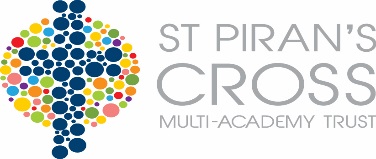 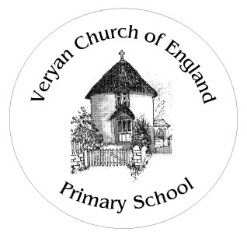 PerseveranceThe paralysed man – lowered through the roofMark 2:4  Luke 5:19The little tax collector – ZaccheusLuke 19:1-10 TrustCalming the storm – Matthew 8:23-27 Mark 4: 35-41, Luke 8:22-25Moses in the BulrushesExodus 2: 1-0WisdomThe Wise and Foolish Builders Matthew 7. 24-27The Wisdom of King Solomon  1 Kings 3.16-28ForgivenessProdigal son Luke 15:11-32CrucifixionJohn 19; Luke 23; Matthew 27; Mark 15RespectThe Thankful Leper  Luke17:11-19The unforgiving servant Matthew 18:23-35Compassion The Good SamaritanLuke 10:25 -37Feeding the 5000Matthew 14:13-21